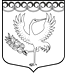 РОССИЙСКАЯ ФЕДЕРАЦИЯЛЕНИНГРАДСКАЯ ОБЛАСТЬАДМИНИСТРАЦИЯ    ФОРНОСОВСКОГО ГОРОДСКОГО ПОСЕЛЕНИЯ       ТОСНЕНСКОГО РАЙОНА ЛЕНИНГРАДСКОЙ ОБЛАСТИЗАКЛЮЧЕНИЕо результатах публичных слушаний по проекту планировки и проекту межевания территории для размещения линейного объекта «Газопровод межпоселковый гп. Форносово -  д. Поги Тосненского района Ленинградской области»Полное наименование проекта: Проект планировки и проект межевания территории для размещения линейного объекта «Газопровод межпоселковый гп. Форносово -  д. Поги Тосненского района Ленинградской области».Заказчик: АО «Газпром газораспределение Ленинграсдкая область»Проектная организация: АО «Газпром газораспределение Ленинграсдкая область»Информирование о проведение публичных слушаний осуществлено путем:Обеспечить официальное опубликования (обнародование)  настоящего распоряжения в установленном порядке  не позднее  15.06.2017 г.  администрации муниципального образования Форносовского городского поселения Тосненского района Ленинградской области постановления главы муниципального образования Форносовского городского поселения Тосненского района Ленинградской области № 134 от 24.05.2017 г. «О проведении публичных слушаний по вопросу проекта планировки и проекта межевания территории для размещения линейного объекта «Газопровод межпоселковый гп. Форносово, д. Поги Тосненского района Ленинградской области».Доступ к документации для ознакомления и выражения мнения заинтересованных лиц осуществлен путем:Размещения материалов проекта планировки и проекта межевания территории для размещения линейного объекта «Газопровод межпоселковый гп. Форносово -  д. Поги Тосненского района Ленинградской области» на официальном сайте администрации муниципального образования Форносовского городского поселения Тосненского района Ленинградской области с 24.05.2017 г.Прием обращений и заявлений граждан производился с 24.05.2017 по 05.06.2017 по адресу: Ленинградская область, Тосненский район, г.п. Форносово, ул. Школьная, д. 3.Перечень поступивших письменных обращений:Письменных обращений не поступало.Публичные слушания проведены:Для граждан, проживающих на территории, применительно к которой осуществляется подготовка проекта планировки и проекта межевания, правообладателей земельных участков и объектов капитального строительства, расположенных на указанной территории, лиц, законные интересы которых могут быть нарушены в связи с реализацией проекта: 05.06.2017 г., в 15-00 по адресу: Ленинградская область, Тосненский район, г.п. Форносово, ул. Павловское шоссе д.29 а (здание Форносовского  Дома культуры).В ходе публичных слушаний обсуждены следующие вопросы:По проекту планировки и проект межевания территории для размещения линейного объекта «Газопровод межпоселковый гп. Форносово -  д. Поги Тосненского района Ленинградской области».Поступили следующие вопросы:Каким способом будет осуществляться прокладка газопровода?На каком расстоянии от железной дороги будет прокладываться газопровод?Учитывались ли проектные решения перспективной реконструкции федеральной автомобильной дороги А-120?Когда начнется строительство объекта?Где и каким образом возможно получение технических условий на присоединение к рассматриваемому газопроводу?По поступившим вопросам:По вопросу 1 - Прокладка газопровода будет осуществляться преимущественно открытым способом, метод наклонно-направленного бурения будет применяться на участках со сложными геологическими условиями, при пересечении автодорог, при пересечении с инженерными сетями.По вопросу 2 - Газопровод будет прокладываться за полосой отвода железной дороги.По вопросу 3 - Проектные решения учтены и согласованы с проектировщиком реконструкции автомобильной дороги А-120 ООО «Гео-Проект».По вопросу 4 - Строительство объекта начнется после прохождения государственной экспертизы проектно-изыскательских  работ.По вопросу 5 - Получение технических условий будет возможно после завершения строительно-монтажных работ по объекту. Обращение осуществляется через службу «Единое окно» АО «Газпром газораспределение Ленинградская область».Приемные дни службы (личный прием граждан): пн-пт
Часы работы — пн-чт: 9.00-17.00, пт: 9.00-16.00Единый справочный телефон службы 8 (800) 302-40-04Публичные слушания проведены в соответствии с действующим законодательством Российской Федерации, Ленинградской области и муниципальными правовыми актами Форносовского городского поселения Тосненского района Ленинградской области.Глава администрации 								Семенов А. И.